Lab Equipment Guide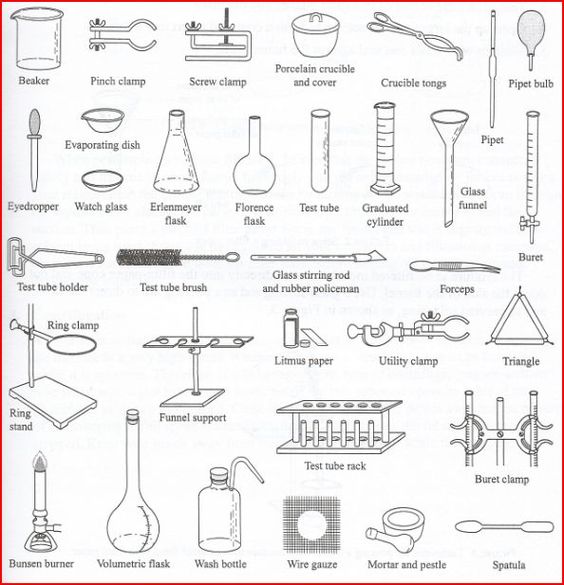 Lab Equipment Guide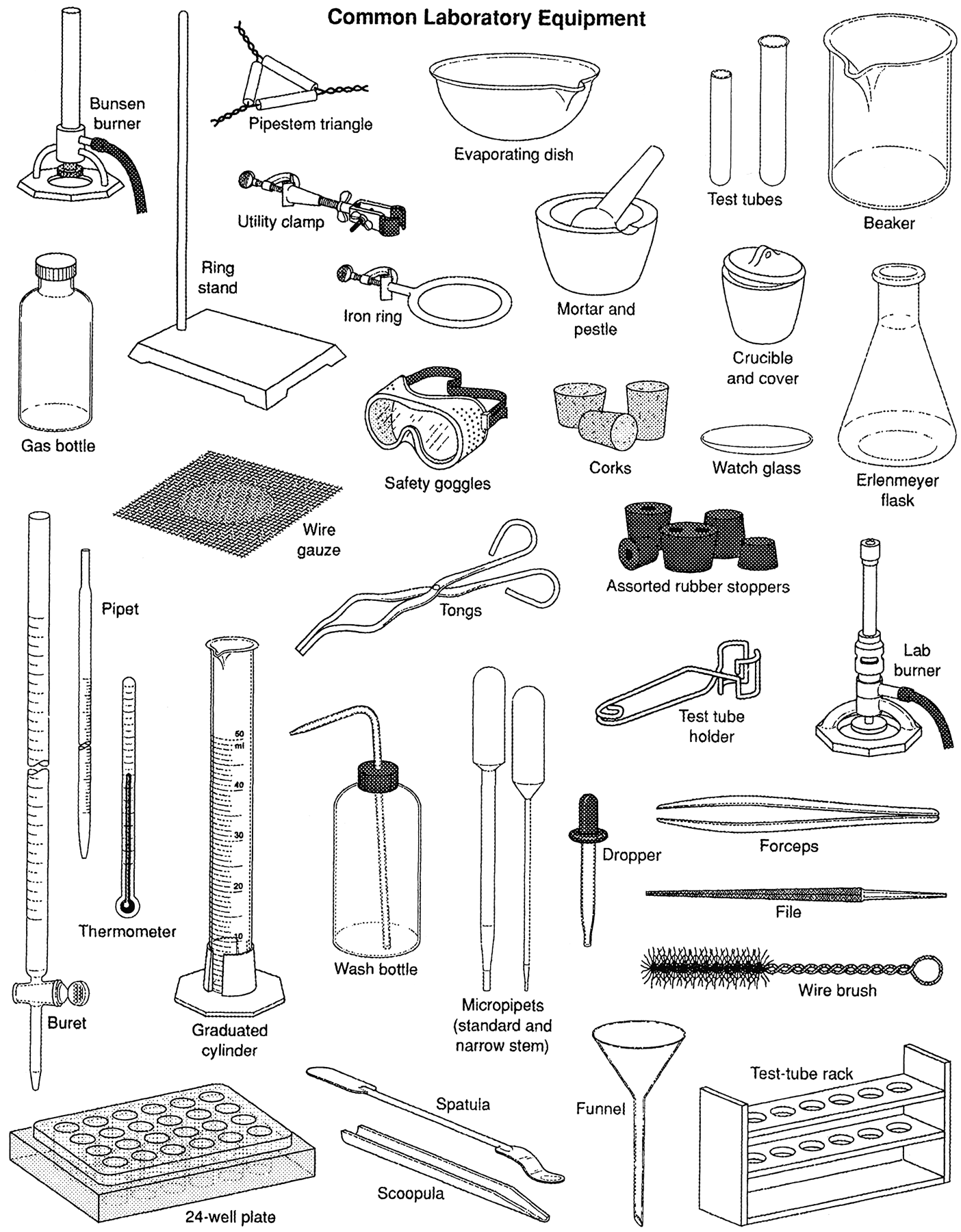 